Publicado en Barcelona el 16/01/2017 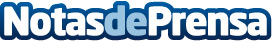 Auditorías del suministro de agua en municipios afloran irregularidades, bajo mantenimiento y precios altosEste servicio público básico, que en la mayoría de poblaciones españolas es prestado por empresas privadas en régimen de concesión, está bajo lupa por la presión ciudadana a favor de un uso más responsable del agua y unos precios más bajos para el consumidorDatos de contacto:Dani Lorente692212628Nota de prensa publicada en: https://www.notasdeprensa.es/auditorias-del-suministro-de-agua-en Categorias: Nacional Sociedad Consumo Otras Industrias http://www.notasdeprensa.es